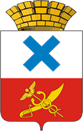 Администрация Городского округа «город Ирбит»Свердловской областиПОСТАНОВЛЕНИЕот   12  мая  2023  года  № 703 - ПАг. Ирбит
Об открытии автобусного маршрута № 9 «ИМЗ - Сады»в коллективные садыВ целях обеспечения потребности населения в пассажирских перевозках до коллективных садов в летний период 2023 года, в соответствии с Федеральным законом от                  8 ноября 2007 года № 257 «Об автомобильных дорогах и о дорожной деятельности в Российской Федерации и о внесении изменений в отдельные законодательные акты Российской Федерации» и Федеральным законом от  6 октября 2003 года № 131-ФЗ «Об общих принципах организации местного самоуправления в Российской Федерации», руководствуясь статьей 27 Устава Городского округа «город Ирбит» Свердловской области, администрация Городского округа «город Ирбит» Свердловской областиПОСТАНОВЛЯЕТ:1. Муниципальному унитарному предприятию Муниципального образования город Ирбит «Ирбит-Авто-Транс»:1) открыть с 13 мая 2023 года по 30 сентября 2023 года движение по автобусному маршруту № 9 «ИМЗ – Сады» (за исключением участка дороги от жилого дома № 12 по                           ул. Дубки,  протяженностью 500 м) далее по маршруту движения и в обратном направлении по следующему расписанию движения автобусов:-от остановки «ИМЗ» в 10-25 часов, в 14-25 часов, в 17-30 часов;                                 -от остановки «Родник Молодость» в 10-55 часов, в 14-55 часов, в  18-00 часов;2) установить стоимость проезда в автобусах по данному маршруту в размере 25 рублей;3) осуществлять перевозку пассажиров, имеющих право на льготы, и пенсионеров на основании приобретенных льготных проездных билетов;4) считать не действительными по данному маршруту месячные проездные билеты на проезд по городским автобусным маршрутам;2. Признать утратившим силу постановление администрации Городского округа «город Ирбит» Свердловской области от 07.07.2022 № 1041-ПА «Об открытии автобусного маршрута     № 9 «ИМЗ - Сады» в коллективные сады».3.  Контроль за  исполнением настоящего постановления оставляю за собой.4. Настоящее постановление опубликовать в Ирбитской общественно-политической газете «Восход» и разместить на официальном сайте администрации Городского округа «город Ирбит» Свердловской области в сети «Интернет» (http://moirbit.ru)Глава Городского округа «город Ирбит» Свердловской области                                                                                   Н.В. Юдин 